OBEC KRUH                                                                514 01 JILEMNICE                                                                                    V Kruhu 27.11.2012VěcPoskytnutí informace o počtu a sídle volebních okrsků obce KruhV souvislosti s přípravou konání volby prezidenta republiky, která se uskuteční ve dnech  12. ledna 2013 tímto podle ust. § 14 odst. 1 písm. d) zákona č. 275/2012 Sb., o volbě prezidenta republiky a o změně některých zákonů vyvěšením na úřední desce zveřejňuji informaci o počtu a sídle volebních okrsků.Okrsek č. 1    sídlo:  zasedací místnost obecního úřadu                                                                                                         Jiří Sedláček                                                                                                    starosta obce Kruh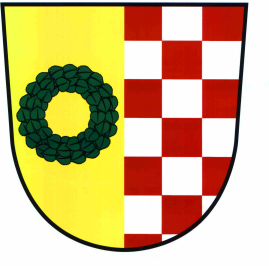 